Приложение 1Будьте ОСТОРОЖНЫ! СОСУЛЬКИ!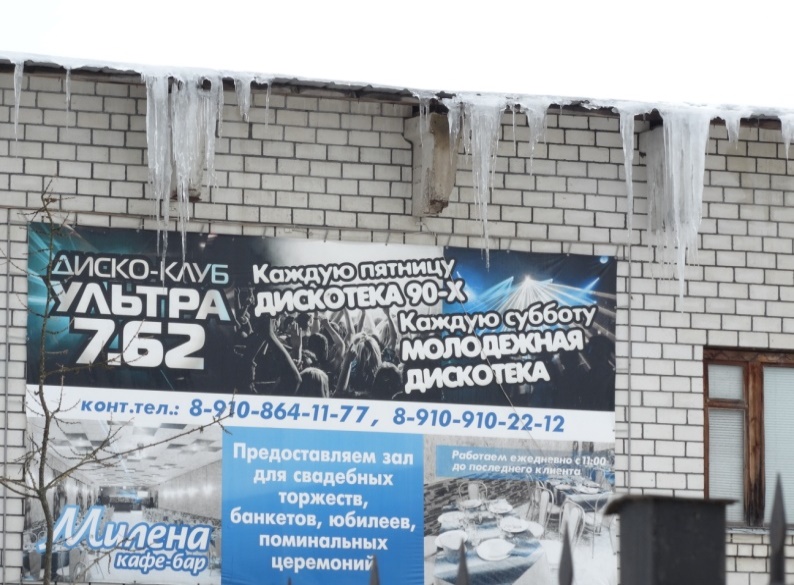 Диско –клуб «Ультра»Адрес: Энгельса ,50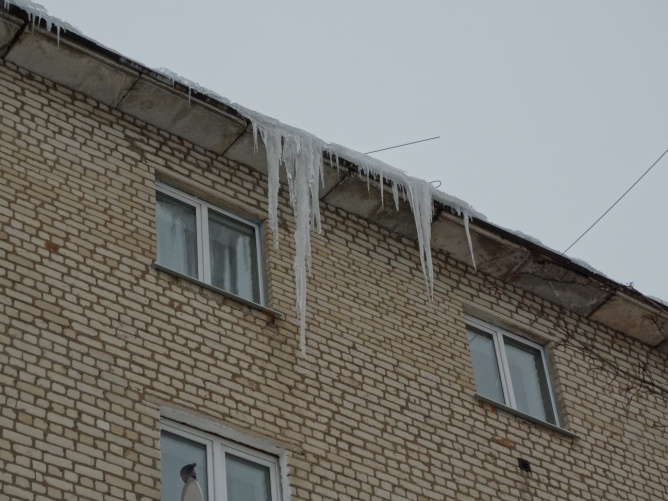 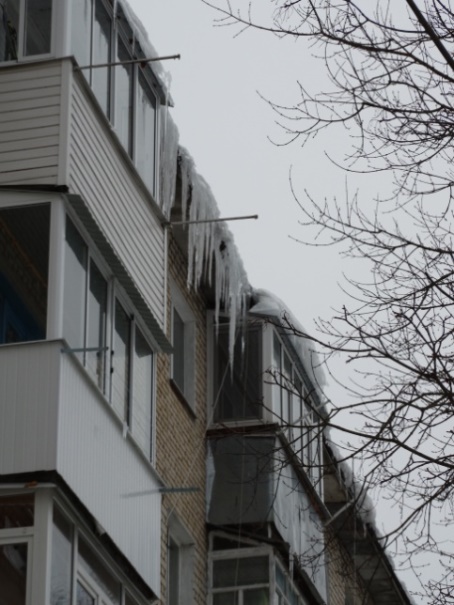                                                       Многоквартирный дом        Адрес: Урицкого,22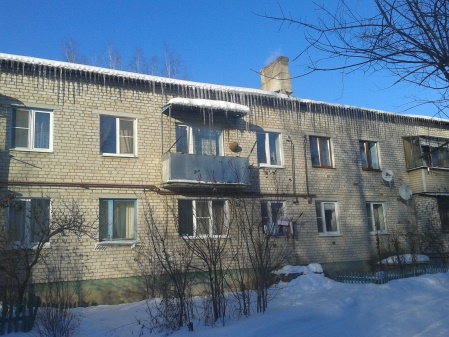 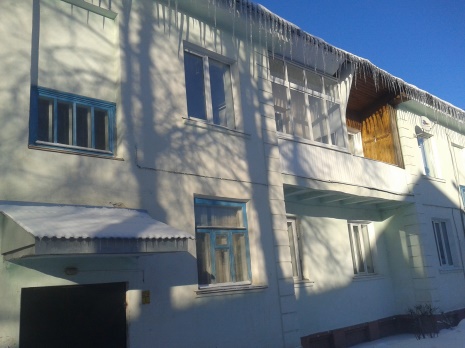                                                       Адрес: Чугунова,2                                                             Многоквартирный дом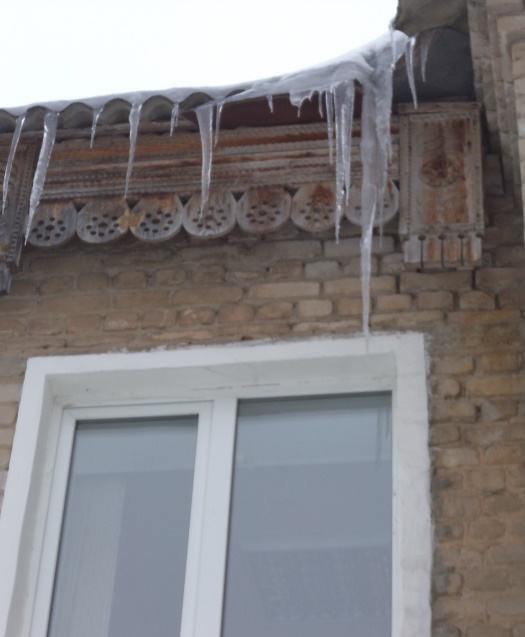 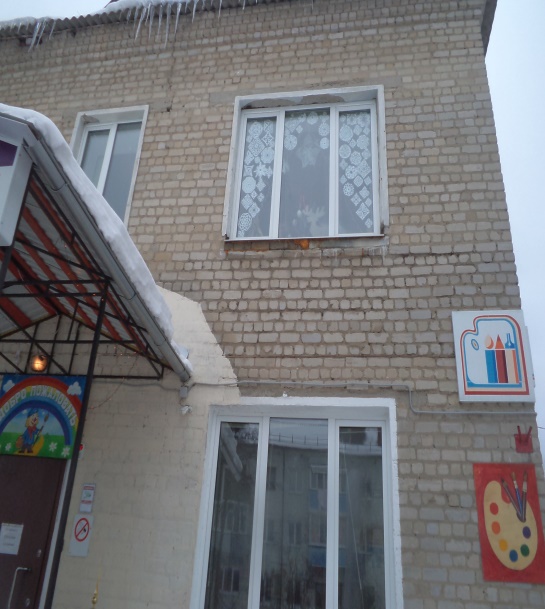 МКУДО «Детская школа искусств №3»Адрес: Крупской,1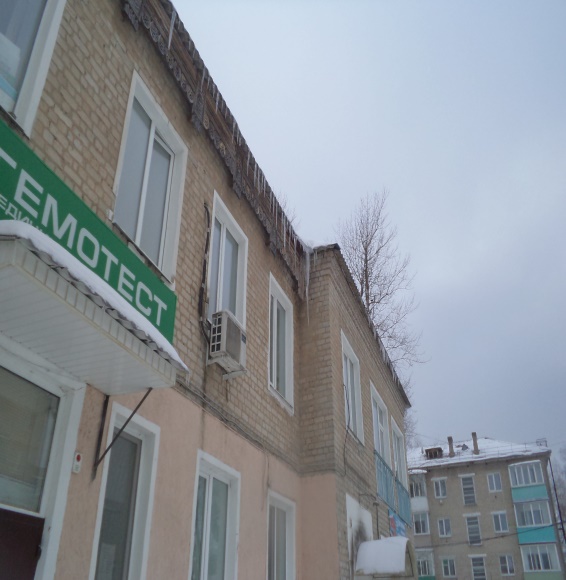 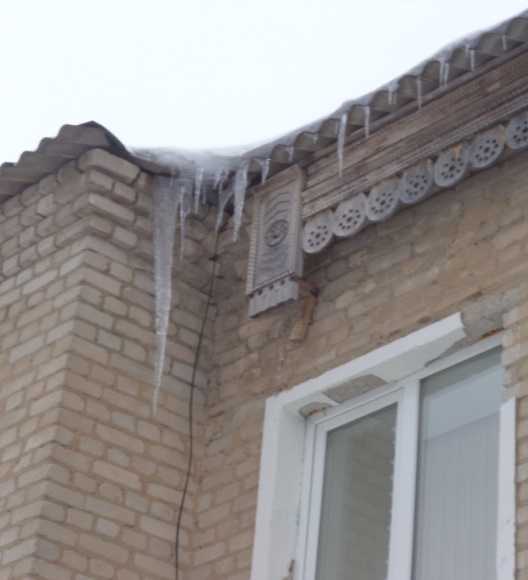 Медицинский Центр «Гемотест»Адрес:Крупской,1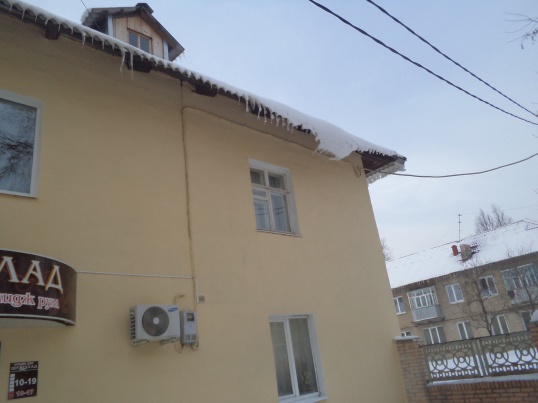 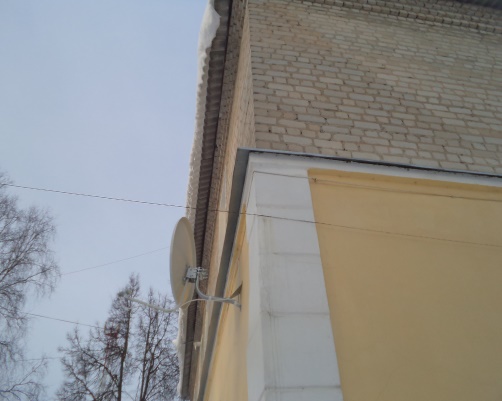 ООО «Шиколад»                                           ООО «Горячая выпечка»Адрес: Семашко,6                                                    Адрес: 3Интернационала19